Sunrise, full moon, 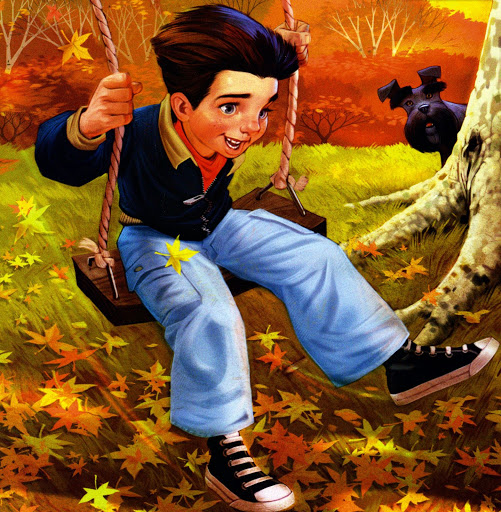 Colored leaves in autumn fallingI love the nature created for me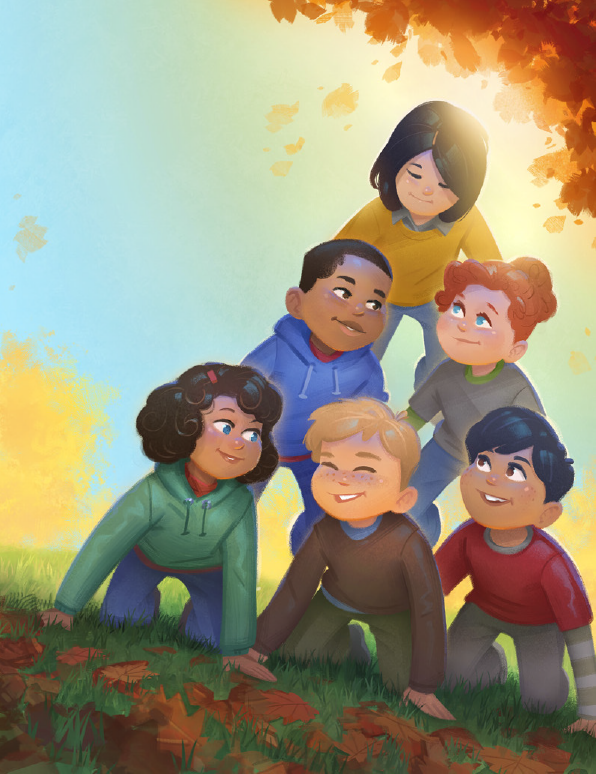 Mountains, sledding, 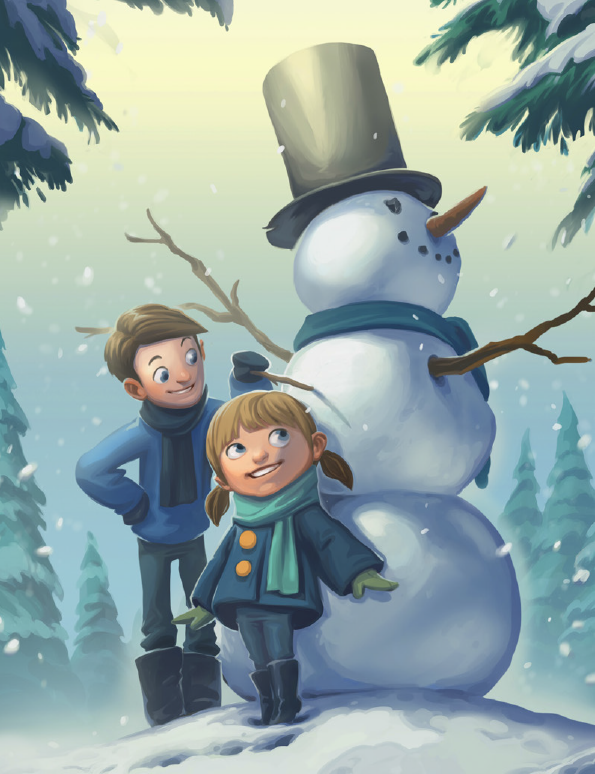 Softly falling snow flakes glist’ningHeavenly Father’s great beauty I see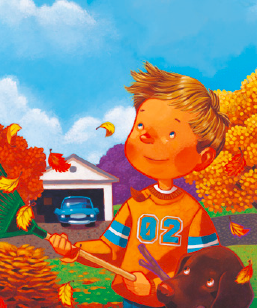 Cloud shapes floating 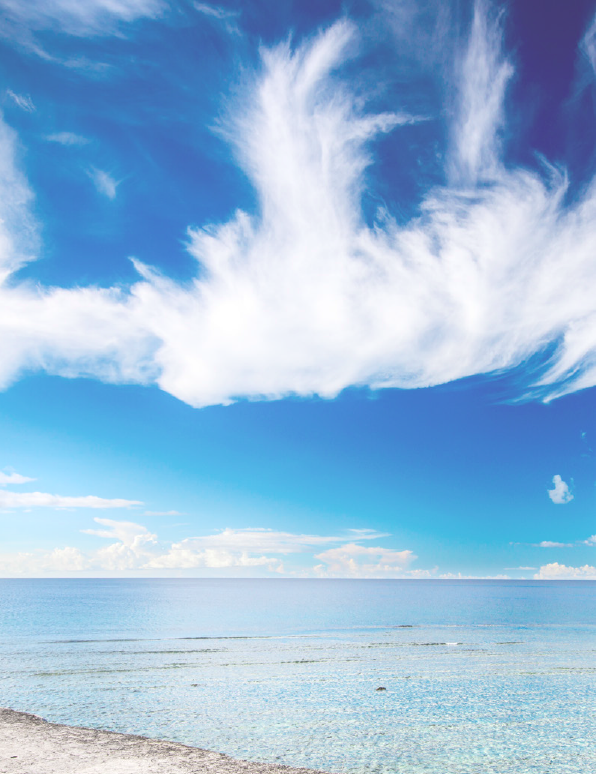 In the sunlit summer blue skyThe tulips blossoming 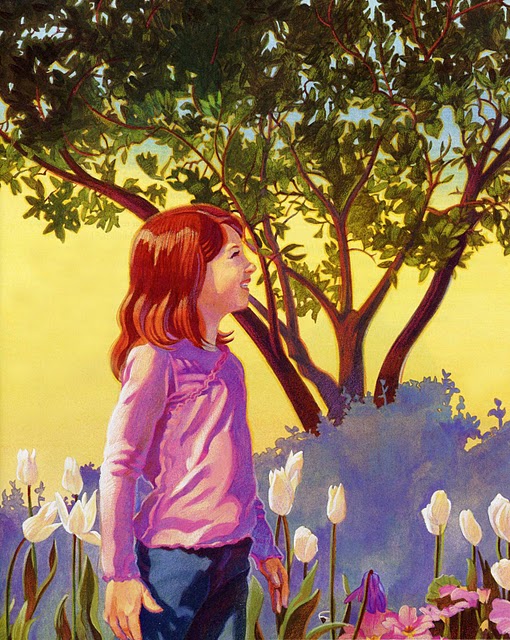 And daisies nearbyMy life is abundant 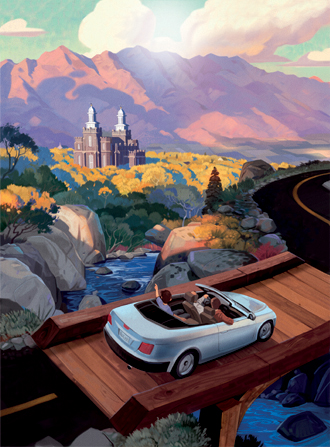 With His blessings and careI feel of His gifts of love ev’rywhere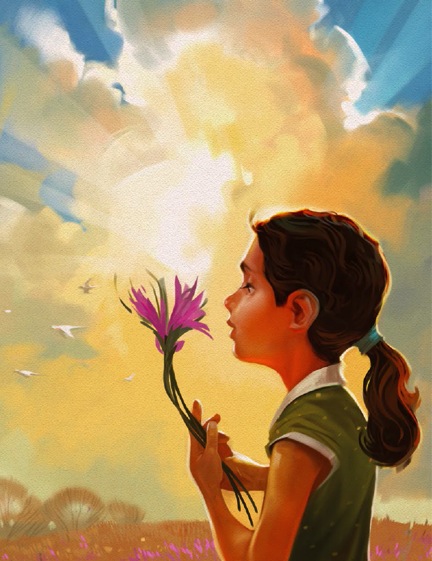 Warm rain, crisp chills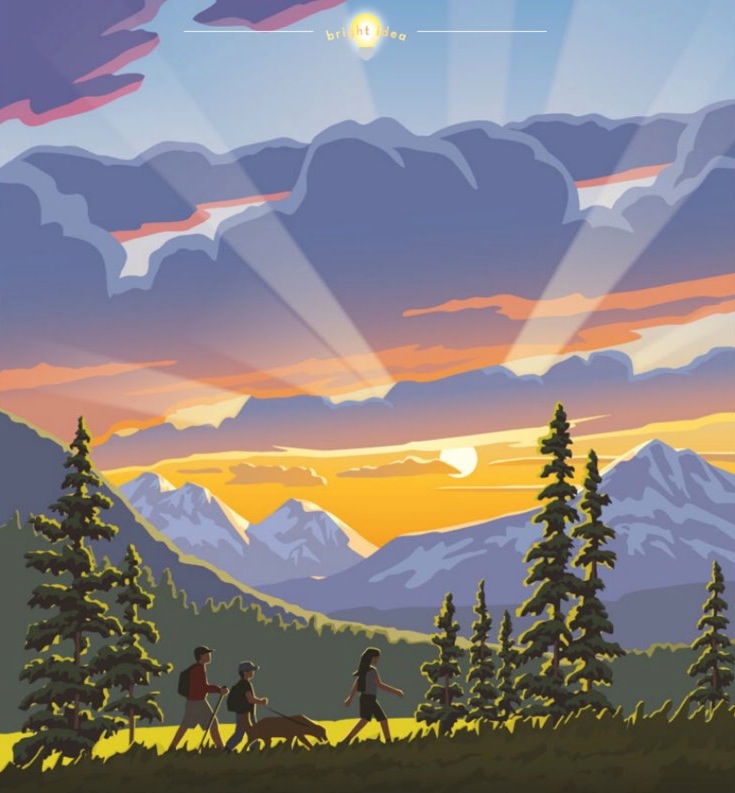 Mountains high and rolling green hillsI am admiring His beautiful love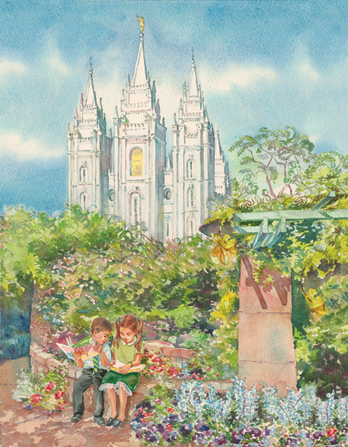 Solace, quiet, 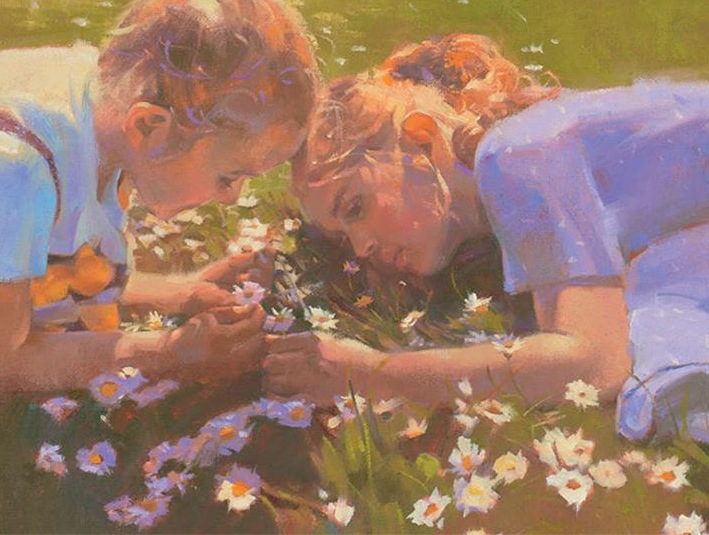 Pondering in fragrant meadowsI feel His pure love from Heaven above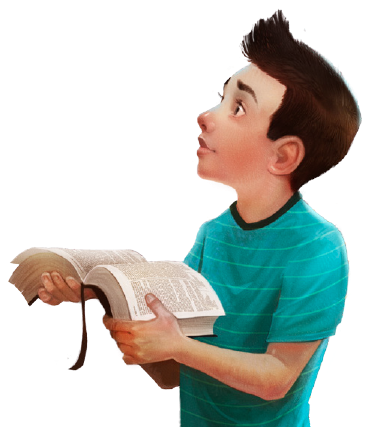 Beach waves crashing 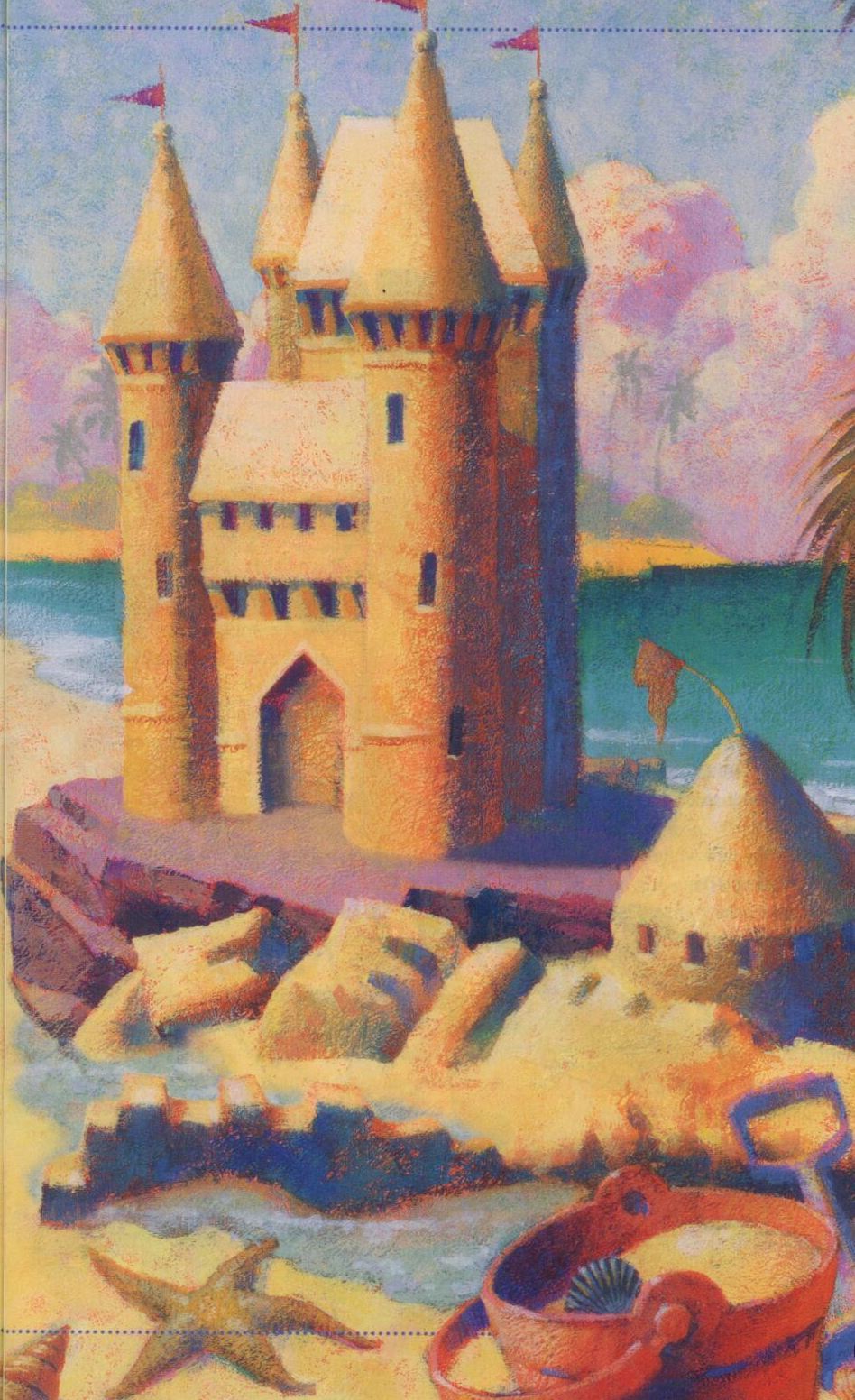 Where the water and the land meetThe sand has thousands 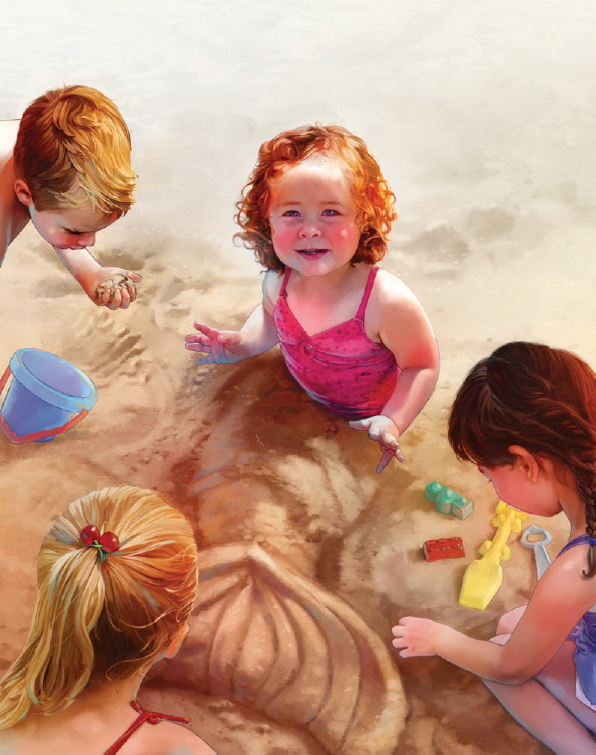 Of grains touch my feetMy life is abundant 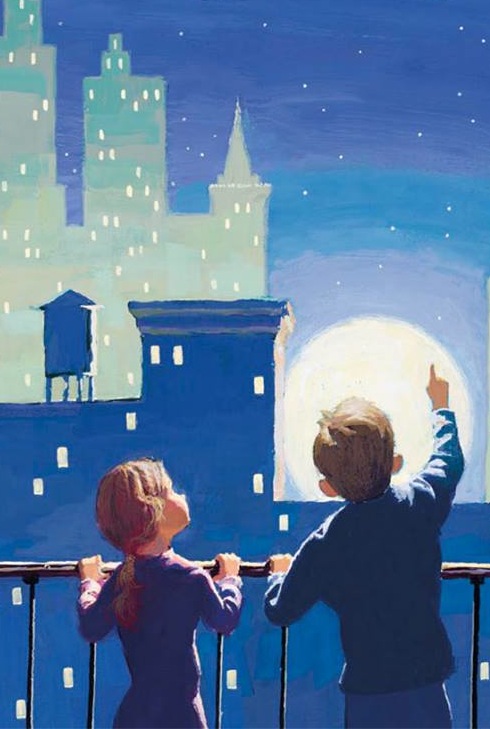 With His blessings and careI feel of His gifts of love ev’rywhere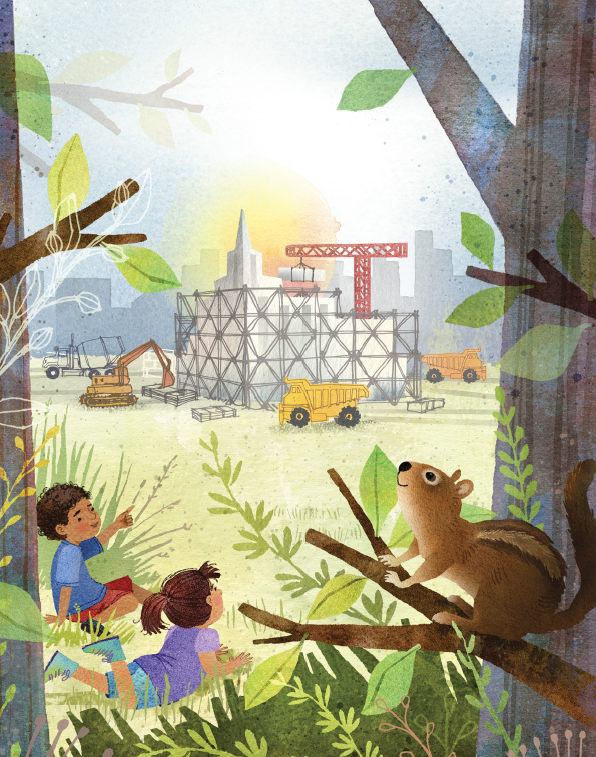 